  中国国际工程咨询协会文件国咨协［2022］05号关于举办“新基建下业主方总控管理能力提升与EPC总承包一体化实战管理、风险管控与全过程工程咨询高级培训班”的通知各有关单位：“十四五”规划纲要指出，统筹推进传统基础设施和新型基础设施建设，打造系统完备、高效实用、智能绿色、安全可靠的现代化基础设施体系。推进建设以信息网络为基础、技术创新为驱动的新型基础设施，有利于促进稳增长、调结构、惠民生。近年来，住房和城乡建设部等部门先后发布了《房屋建筑和市政基础设施项目工程总承包管理办法》《建设项目工程总承包合同（示范文本）》、《关于推进全过程工程咨询服务发展的指导意见》等一系列推进EPC工程总承包的指导性文件，促进建筑业规范化、高质量发展。为帮助政府相关部门、业主单位、设计单位、施工单位、咨询单位等相关人员学习理解未来新基建发展和机遇，全面提升EPC项目全过程一体化实战管理与风险管控水平，促进建筑业高质量发展。我会决定举办“新基建下业主方总控管理能力提升、EPC总承包一体化实战管理、风险管控与全过程工程咨询高级培训班”。本次培训班由中国国际工程咨询协会主办，北京中科领航教育咨询有限公司承办，请各单位积极派员参加，有关事项详见附件。一、培训内容（一） 新基建最新产业政策及发展机遇1.“十四五”新基建规划重点难点解读；2.5G引领新基建，赋能新应用；3.物联网发展与智慧城市打造；4.工业互联网与传统制造业智能化转型；5.新一代人工智能发展趋势及其融合应用；6.大数据、云计算时代下的智慧生活。（二）EPC项目全过程管控重点难点1.国内外EPC总承包项目管理发展趋势；2.工程总承包主要模式适用的项目类型及特点；3.工程总承包项目各相关方职责与工作界面；4.工程总承包项目管理流程及管控要点；5.工程总承包项目决策阶段的管理（包括招标管理）；6.工程总承包项目启动、策划阶段管控要点；7.工程总承包项目勘察设计阶段的管控要点；8.工程总承包项目采购阶段的管控要点；9、工程总承包项目施工、试运行阶段的管控要点；10.工程总承包项目收尾及关闭、移交阶段的管理；11.联合体实施工程总承包的风险应对；12.工程总承包相关问题解答。（三）EPC项目合同及风险防范1.《建设项目工程总承包合同（示范文本）》（GF-2020-0216）重点关注；2.发包人代表与工程师；3.常见的几种合同计价形式；4.成本加酬金合同适合EPC项目吗；5.合同价格形式及存在的问题；6.不同合同模式风险分担案例分享；7.EPC 项目风险分担原则；8.国际/国内风险分担差异；9.政策风险及应对策略。（四）EPC项目设计及技术管理1.新政的EPC设计与技术管理要求；2.目前设计管理存在的主要问题；3.清晰认识设计在工程建设项目中的地位和作用 ；4.清晰认识设计人员的权利和责任；5.设计在EPC项目中的定位和职责范围；6.认识EPC项目中设计的两段管理特征及管理思路；7.如何将采购纳入设计程序；8.设计的可施工性 / 可操作性 / 可维护性；9.设计使用国际标准要求及注意事项；10.业主方选择设计单位的主要原则。（五）EPC项目现场质量安全管理1.新政对开工及许可证要求；2.新政对质量安全及进度管理要求；3.现场HSE管理意识及国际国内差异；4.新政工程质量安全责任；5.EPC合同文件优先次序；6.工程变更如何调整EPC总价；7.EPC签证变更程序及控制要点；8.EPC项目合同价格与支付；9.EPC项目市场价格波动引起的调整。（六）EPC项目收尾管理1.新政对项目收尾管理要求；2.EPC竣工验收及资料移交；3.业主原因导致竣工检验延误；4.工程价款结算；5.EPC项目审计； 6.EPC项目最高赔付责任。（七）业主方项目管理难点重点之项目总控管理能力1.提升项目投资决策能力；2.适应性的组织变革，提高项目总控管理能力；3.强化项目总体策划能力，提高项目投资管控能力；4.强化项目范围管理意识，提高项目投资管控能力；5.科学制定项目计划，提高项目投资管控能力；6.强化项目过程监控，提高项目投资管控能力案例分享；7.强化项目风险管控意识，提高项目投资管控能力案例分享；8.强化合同管理能力提高，项目投资管控能力案例分享；9.提升新技术应用能力提高，项目投资管控能力案例分享。（八）业主方项目管理难点重点之全过程工程咨询1.全过程工程咨询相关政策解读；2.投资决策综合性咨询及案例分享；3.全过程工程咨询服务模式和内容；4.建设项目管理总流程及主要工作内容；5.全过程工程咨询服务如何收费？案例分享；6.全过程工程咨询服务合同？案例分享；7.全过程工程咨询项目组织方式；8.全过程工程咨询服务合同先后次序；9.全过程工程咨询1+N的探讨。二、培训对象各地政府建设项目监管部门、工程交易中心、投资项目评审中心,各业主单位从事项目管理、合同管理、工程项目建设、开发、审计等相关部门人员,各建筑施工企业、工程公司、总承包公司、设计院、成套设备公司、国际招标公司、设备材料供应商、律师事务所及各公司的总经理、副总经理、部门经理、项目经理、市场开发、法务专员等相关部门负责人，参与EPC项目管理的所有管理者。三、拟邀专家拟邀请国家发改委、住建部、清华大学、中国对外工程承包商会、大型央企高层领导及具有项目管理丰富经验的实战专家现场授课，结合经典实例分析，并进行现场答疑和互动交流。四、时间地点2022年03月18日—03月21日  珠海市（18日全天报到）2022年04月08日—04月11日  成都市（08日全天报到）2022年04月22日—04月25日  西安市（22日全天报到）2022年05月13日—05月16日  杭州市（13日全天报到）2022年05月27日—05月30日  长沙市（27日全天报到）（因疫情采取线上线下同步授课，费用不变，线上学员2022年可免费参加线下公开课一次。）五、收费标准A.3600元/人（含培训、资料、电子课件、场地及培训期间午餐），住宿统一安排，费用自理。B.5600元/人（含培训、资料、电子课件、场地、证书及培训期间午餐），住宿统一安排，费用自理。课程权益1.本培训班常年举办，本人全年免费复训一次，只交资料费300元即可，赠送同主题一次网络课程；2.推送各类行业政策新闻及专家解读相关资讯信息； 3.享有最新优质项目推送权益； 培训结束后，经考核合格，由我会颁发《工程总包项目经理》、《合同经理》或《设计经理》证书，证书申报需提供报名回执表、二寸白底免冠彩色照片（电子版）、身份证（复印件）、学历证书（复印件）各一份。六、联系方式报名负责人：聂红军 主任18211071700（微信）   电  话：010-87697580      邮    箱：zqgphwz@126.com  qq咨询：3177524020  网址查询：http://www.zqgpchina.cn/ 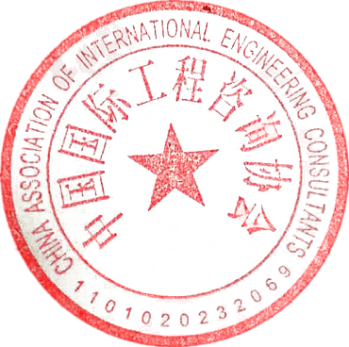 中国国际工程咨询协会2022年1月12日新基建下业主方总控管理能力提升、EPC总承包一体化实战管理、风险管控与全过程工程咨询高级培训班报名表报名负责人：聂红军 主任18211071700（微信）   电  话：010-87697580      邮    箱：zqgphwz@126.com  qq咨询：3177524020        网址查询：http://www.zqgpchina.cn/单位名称邮 编邮 编邮 编单位地址联 系 人职位/岗位职位/岗位办公电话手    机手    机传    真电子信箱电子信箱受训人员性 别职 务电  话手  机手  机手  机邮  箱邮  箱参训地点是否住宿□是     □否□是     □否住宿标准□单住(需另补床位费) □合住□单住(需另补床位费) □合住□单住(需另补床位费) □合住□单住(需另补床位费) □合住□单住(需另补床位费) □合住证书申报工程总承包项目经理□     合同经理□      设计经理□工程总承包项目经理□     合同经理□      设计经理□工程总承包项目经理□     合同经理□      设计经理□工程总承包项目经理□     合同经理□      设计经理□工程总承包项目经理□     合同经理□      设计经理□工程总承包项目经理□     合同经理□      设计经理□工程总承包项目经理□     合同经理□      设计经理□工程总承包项目经理□     合同经理□      设计经理□标准选择3600元□             5600元□3600元□             5600元□3600元□             5600元□3600元□             5600元□3600元□             5600元□3600元□             5600元□3600元□             5600元□3600元□             5600元□付款方式转账         □现金转账         □现金转账         □现金金  额金  额收款信息单位全称:	北京中科领航教育咨询有限公司开 户 行：	中国工商银行股份有限公司北京半壁店支行帐    户：0200247009200076612行    号:102100024703单位全称:	北京中科领航教育咨询有限公司开 户 行：	中国工商银行股份有限公司北京半壁店支行帐    户：0200247009200076612行    号:102100024703单位全称:	北京中科领航教育咨询有限公司开 户 行：	中国工商银行股份有限公司北京半壁店支行帐    户：0200247009200076612行    号:102100024703单位全称:	北京中科领航教育咨询有限公司开 户 行：	中国工商银行股份有限公司北京半壁店支行帐    户：0200247009200076612行    号:102100024703单位全称:	北京中科领航教育咨询有限公司开 户 行：	中国工商银行股份有限公司北京半壁店支行帐    户：0200247009200076612行    号:102100024703单位全称:	北京中科领航教育咨询有限公司开 户 行：	中国工商银行股份有限公司北京半壁店支行帐    户：0200247009200076612行    号:102100024703单位全称:	北京中科领航教育咨询有限公司开 户 行：	中国工商银行股份有限公司北京半壁店支行帐    户：0200247009200076612行    号:102100024703单位全称:	北京中科领航教育咨询有限公司开 户 行：	中国工商银行股份有限公司北京半壁店支行帐    户：0200247009200076612行    号:102100024703备    注	请将本回执回传至会务组，3日内将培训费通过银行或邮局等方式付款，会务组确认后即发《报到通知》，详细注明报到时间、地点等具体安排。各参会代表凭证入场。	请将本回执回传至会务组，3日内将培训费通过银行或邮局等方式付款，会务组确认后即发《报到通知》，详细注明报到时间、地点等具体安排。各参会代表凭证入场。	请将本回执回传至会务组，3日内将培训费通过银行或邮局等方式付款，会务组确认后即发《报到通知》，详细注明报到时间、地点等具体安排。各参会代表凭证入场。	请将本回执回传至会务组，3日内将培训费通过银行或邮局等方式付款，会务组确认后即发《报到通知》，详细注明报到时间、地点等具体安排。各参会代表凭证入场。	请将本回执回传至会务组，3日内将培训费通过银行或邮局等方式付款，会务组确认后即发《报到通知》，详细注明报到时间、地点等具体安排。各参会代表凭证入场。单位印章2022年  月  日单位印章2022年  月  日单位印章2022年  月  日